KLASA: 400-01/22-01/20URBROJ: 2140-27-1-22-9Stubičke Toplice,  09.11.2022.Na temelju članka 46. st. 2. t. 3. Statuta Općine Stubičke Toplice (Službeni glasnik Krapinsko-zagorske županije br. 16/09, 9/13, 15/18 i 7/21), u vezi sa člankom 20. st. 1. Zakona o turističkoj pristojbi (Nar. nov. br. 52/2019, 32/20 i 42/20) Općinski načelnik Općine Stubičke Toplice utvrđuje prijedlog  ODLUKE O PROGRAMU UTROŠKA SREDSTAVA TURISTIČKE PRISTOJBEZA 2023. GODINUČlanak 1.	Ovim Programom utroška sredstava turističke pristojbe za 2023. godinu raspoređuju se sredstva turističke pristojbe namijenjena poboljšanju uvjeta boravka turista na području Općine Stubičke Toplice.Članak 2.	Općina Stubičke Toplice u proračunu za 2023. godinu planira ostvariti prihod od turističke pristojbe u iznosu od 13.270,00 eura.Članak 3.	Sredstva iz članka 2. utrošit će se za program razvoja turizma u cilju poboljšanja uvjeta boravka turista, koji će provoditi Turistička zajednica Općine Stubičke Toplice.Članak 4.Prijedlog odluke o programu utroška sredstava turističke pristojbe za 2023. godinu  upućuje se Općinskom vijeću na donošenje.Općinski načelnik Josip Beljak, dipl. ing. agr.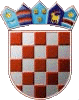 REPUBLIKA HRVATSKAKRAPINSKO-ZAGORSKA ŽUPANIJAOPĆINA STUBIČKE TOPLICENAČELNIK